様式第11号（第29条関係）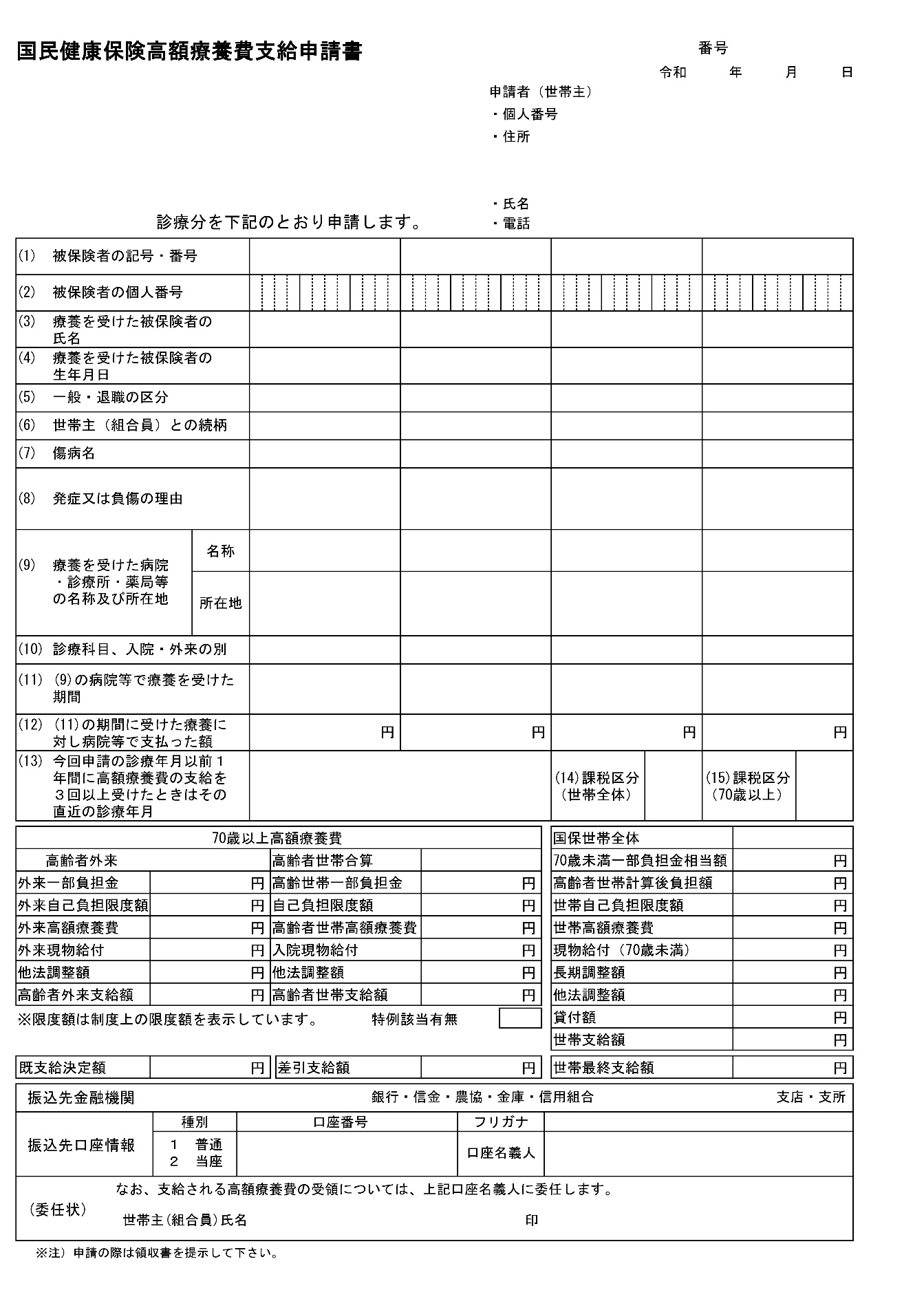 